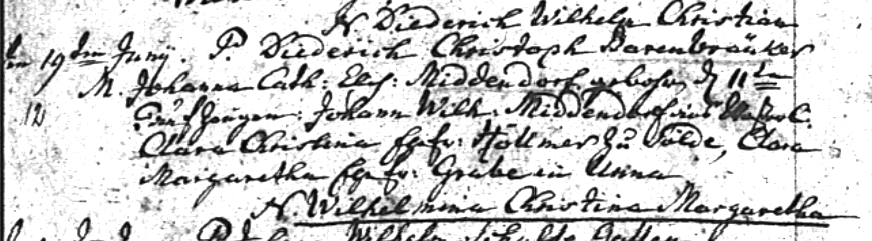 Kirchenbuch Kamen 1775, ARCHION-Bild 24 in „Taufen 1768 – 1807“Abschrift:„Am 19ten Junii P. (pater, Vater, KJK) Diederich Christoph Barenbräuker M. (mater, Mutter, KJK) Johanna Cath: Elis: Middendorf, geboren den 11ten Taufzeugen: Johann Wilhelm Middendorf aus WaßerC., Clara Christina Ehefr: Höllmer zu Solde, Clara Margaretha Ehefr: Grube in UnnaN (nomen, Name, KJK) Wilhelmina Christina Margaretha“.